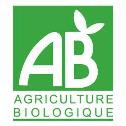 OCTOBRE 2023 à MARS 2024 inclusEntre :Ludovic Gay / 42740 Saint-Paul-en-JarezTél.0675550281 – ludo-gay@outlook.frQui s’engage à fournir au souscripteur, pendant la durée du contrat, de la viande de bœuf conditionnée en caissettes de 2,5, 5 et 10 kg (contenu donné à titre indicatif : 1 rôti braisé, 1 rôti saignant, beefsteaks, faux filets, pot au feu, jarret ou bourguignon, foie, selon le choix du souscripteur).La production de bœuf de la ferme respecte les critères de l’agriculture biologique.Et Madame et/ou Monsieur (dit le souscripteur) : (Nom, Prénom) :……………………………………………………….……..Téléphone mobile :………………..……………….. Courriel :………………..…………………@..........................…………Le souscripteur passe la commande suivante :Indiquer le nombre de caissettes commandées selon les dates de livraison ci-dessousUtilisation des crédits :Inscription au plus tard le jeudi précédant la livraison soit sur la fiche à disposition dans la salle soit par mail au référent (cceline@orange.fr)viande par paquet d'environ 1,2kg en standard. Mais selon ses besoins, on peut commander + ou – (exemple : 800 g de bourguignon, ou 2 tranches de foie, etc.) Prix pratiqués par morceaux : beefsteaks 22,50€/kg, faux-filet 22,50€/kg, rôti saignant 22,50€/kg, bourguignon 15,20€/kg, rôti braisé 19,80€/kg, côtes 18,90€/kg, pot au feu 8,90€/kg, filet 26,90€/kg, jarret15,90€/kg,foie19,30€/kg, rognon11,40€/kg, tripes 5,30€/kg, tripes cuisinées 11,95€, pieds2€/kg, tendrons 8,90€/kg)Je commande:……..caissettes de 2,5 kg (beefsteaks, bourguignon,1 rôti saignant) à 47 €……..caissettes de 2,5 kg (pavés, pot au feu, côte) à 47 €,……. caissettes de 5 kg à 75 €……..caissettes de 10 kg à 140 €.........crédit de30 €Montant total :……….………..€ à régler à la commande, à raison d’un chèque pour chaque livraison, (chèque prélevé chaque mois au moment de la livraison).Soit	chèque(s) à l’ordre de Ludovic GayIndiquer le n° du ou des chèque(s) et la banque:……………………………………………………………………………La présente commande et sa livraison valent acceptation par le souscripteur et le paysan des conditions de la page 2Fait à Saint-Chamond, le	2023Signatures:	Le souscripteur	Le paysanPage1sur2CaissettesPrix26/1023/1114/1225/0122/0228/032,5 kg (beefsteaks, bourguignon,1 rôti saignant)47,00 €2,5 kg (pavés, pot au feu, côte)47,00 €Caissette de 5 kg75,00 €Caissette de 10 kg140,00 €MONTANT TOTAL PAR LIVRAISONMONTANT TOTAL PAR LIVRAISONCrédit 30 €Versement d’un crédit de 30 € (renouvelable) valable sur la saison, pour de la viande à récupérer au choix lors des différentes livraisons.Cocher ici pour un crédit de30 €Versement d’un crédit de 30 € (renouvelable) valable sur la saison, pour de la viande à récupérer au choix lors des différentes livraisons.Cocher ici pour un crédit de30 €Versement d’un crédit de 30 € (renouvelable) valable sur la saison, pour de la viande à récupérer au choix lors des différentes livraisons.Cocher ici pour un crédit de30 €Versement d’un crédit de 30 € (renouvelable) valable sur la saison, pour de la viande à récupérer au choix lors des différentes livraisons.Cocher ici pour un crédit de30 €Versement d’un crédit de 30 € (renouvelable) valable sur la saison, pour de la viande à récupérer au choix lors des différentes livraisons.Cocher ici pour un crédit de30 €Versement d’un crédit de 30 € (renouvelable) valable sur la saison, pour de la viande à récupérer au choix lors des différentes livraisons.Cocher ici pour un crédit de30 €Versement d’un crédit de 30 € (renouvelable) valable sur la saison, pour de la viande à récupérer au choix lors des différentes livraisons.Cocher ici pour un crédit de30 €